Bruxelles, 7 febbraio 2017121a SESSIONE PLENARIA DEL COMITATO EUROPEO DELLE REGIONIPROGETTO DI ORDINE DEL GIORNOMERCOLEDÌ 8 FEBBRAIO 2017DALLE ORE 15:00 ALLE ORE 21:00eGIOVEDÌ 9 FEBBRAIO 2017DALLE ORE 9:00 ALLE ORE 13:00Parlamento europeoEdificio Paul-Henri Spaak - EmicicloRue Wiertz 60 B - 1047 Bruxelles*****************************************Mercoledì 8 febbraioore 15:00	INIZIO DEI LAVORIAdozione dell'ordine del giorno (COR-2016-06710-00-02-CONVPOJ-TRA)Approvazione del verbale della 120a sessione plenaria, svoltasi il 7 e 8 dicembre 2016(COR-2016-04870-00-00-PV-TRA, COR-2016-04870-00-00-PV-REF, COR-2016-04870-01-00-PV-REF e COR-2016-04870-02-00-PV-REF)Intervento del PresidentePresentazione delle priorità della presidenza maltese Ian Borg, membro del Parlamento maltese - Segretario parlamentare per la presidenza dell'UE 2017 e per la gestione dei fondi dell'UE (Nota informativa COR-2016-06710-02-02-PSP-TRA)Riforma del sistema europeo comune di asilo – 2° Pacchetto e un quadro dell'Unione per il reinsediamentoProposta di direttiva del Parlamento europeo e del Consiglio Proposta di regolamento del Parlamento europeo e del ConsiglioCOR-2016-05807-00-03-PAC-TRA – CIVEX-VI/017COM(2016) 465 – final/2 – 2016/0222 (COD)COM(2016) 466 – final – 2016/0223 (COD)COM(2016) 467 – final – 2016/0224 (COD)COM(2016) 468 – final – 2016/0225 (COD)Relatore: Vincenzo Bianco (IT/PSE)ore 16:30Far fronte alla carenza d'investimenti: come affrontare le sfide?Parere di iniziativa COR-2016-04165-00-01-PAC-TRA – ECON-VI/014Relatore: Markku Markkula (FI/PPE)Dichiarazione di Vazil Hudak, vicepresidente della BEIDibattito con i membriCapacità di bilancio e stabilizzatori automatici nell'Unione economica e monetariaParere di iniziativa COR-2016-04164-00-01-PAC-TRA – ECON-VI/018Relatore: Carl Fredrik Graf (SE/PPE)Risoluzione sull'Analisi annuale della crescita per il 2017RESOL-VI/019COR-2016-06277-00-02-PRES-TRACollegamenti di trasporto mancanti nelle regioni di confineParere di iniziativa COR-2016-04294-00-01-PAC-TRA – COTER-VI/016Relatore: Michiel Scheffer (NL/ALDE)La riqualificazione delle città e aree portualiParere di iniziativa COR-2016-05650-00-01-PAC-TRA – COTER-VI/018Relatore: Stanisław Szwabski (PL/AE)Quadro di partenariato con i paesi terzi in materia di migrazioneParere di iniziativa Comunicazione della Commissione al Parlamento europeo, al Consiglio europeo, al Consiglio e alla Banca europea per gli investimenti COR-2016-04555-00-02-PAC-TRA – CIVEX-VI/016COM(2016) 385 finalRelatore: Peter Bossman (SI/PSE)Proposta di un nuovo consenso europeo in materia di sviluppo: il nostro mondo, la nostra dignità, il nostro futuroParere di iniziativa Comunicazione della Commissione al Parlamento europeo, al Consiglio, al Comitato economico e sociale europeo e al Comitato delle regioniCOR-2016-06940-00-01-PAC-TRA – CIVEX-VI/019 COM(2016) 740 finalRelatore generale: Jesús Gamallo Aller (ES/PPE)Diritto d'autore nel mercato unico digitaleParere di iniziativa Comunicazione della Commissione al Parlamento europeo, al Consiglio, al Comitato economico e sociale europeo e al Comitato delle regioni - Promuovere un’economia europea equa, efficiente e competitiva basata sul diritto d’autore nel mercato unico digitaleCOR-2016-05114-00-01-PAC-TRA – SEDEC-VI/019COM(2016) 592 finalCOM(2016) 593 finalRelatore: Mauro D'Attis (IT/PPE)Riesame del pacchetto sulle telecomunicazioniComunicazione della Commissione al Parlamento europeo, al Consiglio, al Comitato economico e sociale europeo e al Comitato delle regioni - Connettività per un mercato unico digitale competitivo: verso una società dei Gigabit europeaCOR-2016-05113-00-00-PAC-TRA – SEDEC-VI/018COM(2016) 588 finalCOM(2016) 587 finalCOM(2016) 589 finalRelatore: Mart Võrklaev (EE/ALDE)Verso una strategia dell'UE per le relazioni culturali internazionaliComunicazione congiunta al Parlamento europeo e al Consiglio - Verso una strategia dell’Unione europea per le relazioni culturali internazionaliCOR-2016-05110-00-00-PAC-TRA – SEDEC-VI/017JOIN(2016) 29 finalRelatore: Apostolos Tzitzikostas (EL/PPE)Intervento di Silvia Costa, membro del Parlamento europeo (IT/PSE) Una politica dell’Unione europea per l’ArticoComunicazione congiunta al Parlamento europeo e al Consiglio - Una politica integrata dell’Unione europea per l'ArticoCOR-2016-04295-00-00-PAC-TRA – COTER-VI/017JOIN(2016) 21 finalRelatrice: Pauliina Haijanen (FI/PPE)ore 21:00	SOSPENSIONE DEI LAVORIGiovedì 9 febbraioore 9:00	INIZIO DEI LAVORIUn sistema efficace di gestione delle risorse idriche: un approccio per delle soluzioni innovativeParere di iniziativa COR-2016-03691-00-02-PAC-TRA – ENVE-VI/014Relatore: Cees Loggen (NL/ALDE)Verso una nuova strategia UE di adattamento ai cambiamenti climatici: un approccio integratoParere di iniziativa COR-2016-02430-00-02-PAC-TRA – ENVE-VI/015Relatrice: Sirpa Hertell (FI/PPE)Valutazione intermedia del programma LIFEParere di prospettiva COR-2016-04126-00-02-PAC-TRA – ENVE-VI/016Relatore: Witold Stępień (PL/PPE)ore 10:30Risoluzione sul 60° anniversario della firma del Trattato di RomaRESOL-VI/018COR-2016-06917-00-01-PRES-TRA Intervento di un rappresentante della gioventù europeaore 11:30Intervento di Phil Hogan, commissario europeo per l'Agricoltura e lo sviluppo ruraleDibattito con i membriSostenere i giovani agricoltori europeiParere di iniziativa COR-2016-05034-00-00-PAC-TRA – NAT-VI/012Relatore: Arnold Hatch (UK/ECR)La necessità e la messa a punto di una strategia dell'UE sulle questioni connesse con l'alcolParere di iniziativa COR-2016-01831-00-01-PAC-TRA – NAT-VI/010Relatrice: Ewa-May Karlsson (SE/ALDE)Elezione dei membri dell'Ufficio di presidenza (COR-2017-06710-00-00-PSP-REF) (per decisione)Nuovi membri e supplenti del CdR (COR-2017-06710-01-00-PSP-TRA) (per informazione)Varie ed eventualiData della prossima riunioneore 13:00	FINE DELLA SESSIONE PLENARIAIl presente documento è stato elaborato conformemente all'articolo 15, paragrafo 3, del Regolamento interno ed è disponibile all'indirizzo http://toad.cor.europa.eu/CORAgendas.aspx?body=PLEN._____________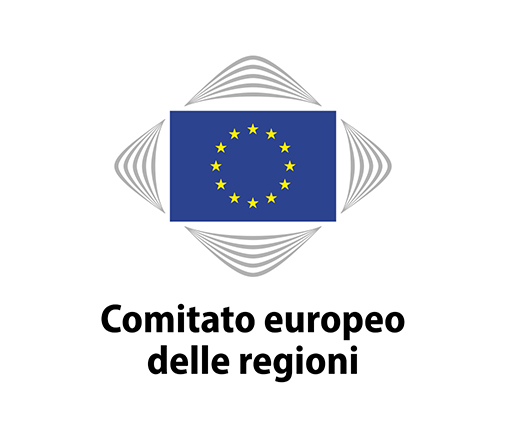 